Publicado en  el 22/10/2015 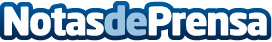 “Zarrios” y “Unidad móvil”, Premios Iris 2015 de la Academia TVDatos de contacto:Nota de prensa publicada en: https://www.notasdeprensa.es/zarrios-y-unidad-movil-premios-iris-2015-de-la_1 Categorias: Cine Televisión y Radio Premios http://www.notasdeprensa.es